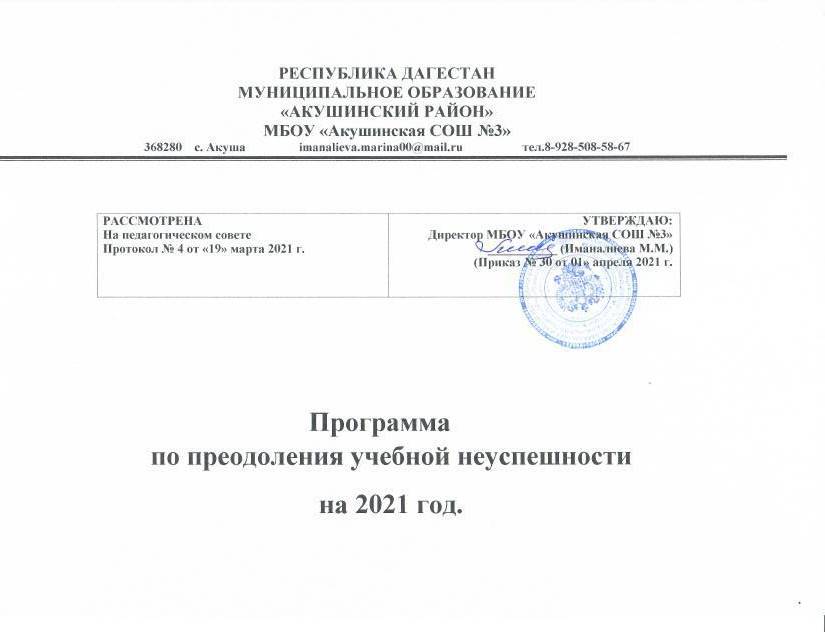 РЕСПУБЛИКА ДАГЕСТАНМУНИЦИПАЛЬНОЕ ОБРАЗОВАНИЕ«АКУШИНСКИЙ РАЙОН»МБОУ «Акушинская СОШ №3»368280    с. Акуша                 imanalieva.marina00@mail.ru                   тел.8-928-508-58-67Программапо преодоления учебной неуспешности на 2021 год.. Пояснительная записка По причине незнания и непонимания закономерностей развития психических и физиологических процессов организма детей разных возрастных периодов они не только не умеют вовремя заметить школьные проблемы, но и не знают, как помочь их преодолеть. Незнание и непонимание физиологических или психофизиологических основ формирования базовых учебных навыков не позволяет понять механизмы возникновения школьных проблем». Возможными причинами школьной не успешности могут быть не только слабая концентрация внимания; низкий уровень развития таких познавательных способностей, как восприятие, мышление, память, речь; несформированность рефлексивных способностей; но и отсутствие учебной мотивации; неадекватность самооценки; определенные черты характера, например, чрезмерная импульсивность; отрицательные психические состояния; негативные факторы окружающей среды и многое-многое другое. Естественно, что многие эти явления тоже имеют свои причины. И эти причины кроются и в семье, и в школе. А иной раз причиной длительной не успешности может быть и несоответствие формы подачи учебного материала учителем (учителями) индивидуальному стилю учебной деятельности ребенка, что может привести не только к устойчивой академической неуспеваемости, негативному отношению к учению, учителю, школе, но и к неврозам, стрессам и затяжным депрессиям.  С «проблемным» ребенком, безусловно, необходимо заниматься. Работу с детьми надо выстраивать очень грамотно, с учетом их индивидуальных особенностей. Часто не успешность обучающихся связана с боязнью высказывать свои мысли, отвечать на вопросы, проявлять свои способности и возможности. Многие школьники испытывают страх перед опросом учителя. В доброжелательной обстановке, в атмосфере творчества и сотрудничества эти страхи быстро улетучиваются. Растет самооценка, формируется чувство уверенности в своих силах и желание проявить себя. Дома необходимо моделировать школьные ситуации, проигрывать их, тем самым «закаляя» ребенка. Тренинги школьной успешности «расковывают» детей, вырабатывают механизмы предупреждения неврозов. Под неуспеваемостью обычно имеют в виду неудовлетворительные оценки по какому-либо предмету (или по всем предметам сразу) в четверти или в году. Школьная неуспеваемость может спровоцировать возникновение школьной дезадаптации, то есть такого состояния обучающихся, при котором они не усваивают учебную программу, испытывают трудности при взаимодействии со сверстниками и учителями Неуспеваемость связана с индивидуальными особенностями детей, с условиями протекания их развития, с наследственными факторами. Именно поэтому необходима систематизация различных подходов к проблеме возникновения неуспеваемости, к выявлению вызывающих ее причин.                                       Цели и задачи школьной программы преодоления не успешности в обучении  Деятельностный подход к решению проблем обучения ребенка состоит в выстраивании системы оказания помощи ребенку при наличии у него различных трудностей в обучении. Так, социальная служба школы осуществляет помощь семье при наличии материальных затруднений. Она же, по имеющейся традиции в школе, изучает причины пропусков уроков - один из самых болезненных для школы факторов неблагополучия в обучении, - выявляя среди них социальные, психологические медицинские.    Другим направлением оказания помощи обучающимся является реализация программы ликвидации пробелов в обучении. Эта программа построена на анализе результатов обучения, осуществляется с использованием школьной системы мониторинга и подкреплена планированием и анализом методической службы школы. Формирование индивидуальной программы преодоления не успешности в обучении является второй целью данной программы. Одним из важнейших направлений деятельности школы является исследование и диагностика условий жизнедеятельности обучения ребенка, изучение влияния перечисленных факторов на результаты образовательной деятельности. С учетом этих факторов осуществляется планирование и корректировка работы школы.  Программа преодоления не успешности основывается на результатах мониторинга образовательной деятельности, который ведется по направлениям: результаты обучения по классам и параллелям; успешность в обучении отдельных обучающихся, индивидуальные трудности в обучении; результативность работы учителей; трудности в освоении образовательных программ. Ежегодно в школе формируется «группа риска», состоящая из обучающихся, имеющих различные трудности в обучении.       Алгоритм  с неуспешными обучающимися классному руководителю       Определить причину неуспеваемости обучающегося через: анкетирование (анкета: анализ причин неуспеваемости обучающихся); беседу с преподавателем, у которого обучающийся имеет «неудовлетворительную» оценку. Вести контроль за: посещением неуспевающего учащегося  успеваемостью при сдаче дополнительных или индивидуальных заданий учителю предметнику. Уведомлять еженедельно родителей и курирующего завуча о результатах успеваемости обучающегося. Разработать вместе с ребенком индивидуальный план его учебной деятельности и подводить итоги по окончанию четверти. Учителю-предметнику Выстроить систему взаимодействия с классным руководителем, родителями обучающихся, завучем в решении задач по успешности обучения детей. Планировать и осуществлять на уроке работу со слабоуспевающими и неуспевающими обучающимися.  Заместителю директор по УВР Регулировать вопросы взаимодействия учителя-предметника с классным руководителем, родителями обучающихся в решении задач повышения успешности обучения детей. Оценивать теоретическую подготовленность учителя и методику преподавания по вопросу преодоления неуспеваемости обучающегося через посещение уроков и собеседования. Проводить собеседования с классными руководителями по результатам работы с неуспевающими обучающимися не менее 1 раза в месяц. Проводить собеседования с обучающимися для выявления причин неуспеваемости и затруднений в обучении. План работы по ликвидации учебной не успешности Ожидаемые конечные результаты реализации программы.-Снижение доли обучающихся с рисками учебной неуспешности.-Повышение доли учащихся, принимающих участие в интеллектуальных конкурсах, олимпиадах- Создание благоприятных условий для развития интеллектуальных способностей учащихся, личностного роста слабоуспевающих и неуспевающих детей.- Внедрение новых образовательных технологий, которые помогут слабоуспевающим усвоить программу.- Предоставление возможности для участия слабоуспевающих и неуспевающих школьников в творческих конкурсах, выставках и других мероприятиях. Выявить причины неуспеваемости можно с помощью диагностических методик, позволяющих установить наличие и характер учебно-познавательных способностей и интересов учащихся и определить оптимальные условия их обучения.РАССМОТРЕНАНа педагогическом советеПротокол № 4 от «19» марта 2021 г.УТВЕРЖДАЮ:Директор МБОУ «Акушинская СОШ №3»___________ (Иманалиева М.М.)(Приказ № 30 от 01» апреля 2021 г.Причины и характер проявления неуспеваемости Причины и характер проявления неуспеваемости Причины неуспеваемости Характер проявления Низкий уровень развития учебной мотивации (ничто не побуждает учиться). Влияют: обстоятельства жизни ребенка в семье; взаимоотношения с окружающими взрослыми  Неправильно сформировавшееся отношение к учению, непонимание его общественной значимости. Нет стремления быть успешным в учебной деятельности (отсутствует заинтересованность в получении хороших отметок, вполне устраивают удовлетворительные) Интеллектуальная пассивность как результат неправильного воспитания. Интеллектуально пассивные учащиеся - те, которые не имели ни правильных условий для умственного развития, ни достаточной практики интеллектуальной деятельности, у них отсутствуют интеллектуальные умения, знания и навыки, на основе которых педагог строит обучение  При выполнении учебного задания,  требующего активной мыслительной  работы, отсутствует стремление его  понять и осмыслить. Вместо активного  размышления, - использование различных  обходных путей: зазубривание,  списывание, подсказки товарищей, угадывание правильных вариантов ответа. Интеллектуальная пассивность может проявляться как избирательно в отношении учебных предметов, так и во всей учебной работе. Вне учебных занятий многие из таких учащихся действуют умнее, активнее и сообразительнее, чем в учении Неправильные навыки учебной работы - со стороны педагога нет должного контроля над способами и приемами ее выполнения Учащиеся не умеют учиться, не умеют  самостоятельно работать, потому что пользуются малоэффективными способами учебной работы, которые требуют от них значительной траты интеллектуальных способностей.Неправильно сформировавшееся отношение к учебному труду: пробелы в воспитании (нет постоянных трудовых обязанностей, не приучены выполнять их аккуратно, не предъявлялось строгих требований к качеству работы; избалованные, неорганизованные учащиеся); неправильная организация учебной деятельности в ОУ  Нежелание выполнять не очень интересное, скучное, трудное, отнимающее много времени задание. Небрежность и недобросовестность в выполнении учебных обязанностей. Невыполненные или частично выполненные домашние задания. Неаккуратное обращение с учебными пособиями Отсутствие или слабое развитие учебных и познавательных интересов - недостаточное внимание к этой проблеме со стороны педагогов и родителей Знания усваиваются без интереса, легко становятся формальными, т. к. не отвечают потребности в их приобретении, остаются мертвым грузом, не используются, не влияют на представления школьника об окружающей действительности и не побуждают к дальнейшей деятельности № п/ п Мероприятие Ответственные Сроки исполнения 1. Участие в выявлении обучающихся, имеющих пробелы в знании фактического учебного материала, систематически или эпизодически не посещающих школу.  Кл. рук-ли, педагоги Сентябрь и в течение года 2. Выявление 	причин 	непосещения 	учебных 	занятий неуспешными обучающимися.  Кл. рук-ли, педагоги В течение года 3. Осуществление контроля за посещением уроков неуспешными обучающимися, контроль за поведением данных учащихся на уроках.  Кл. рук-ли, педагоги В течение года.4. Осуществление регулярного взаимодействия с родителями неуспешных обучающихся, проведение профилактических бесед индивидуально и на родительских собраниях.  Кл. рук-ли, педагоги  1 раз в месяц и по мере необходимости 5. Индивидуальная работа с данной категорией учащихся, проведение профилактических бесед, диагностических исследований, привлечение к выполнению посильных поручений. Диагностика внеурочных интересов учащихся, требующих особого педагогического внимания, вовлечение в кружки, секции и других внеурочных занятий  Кл. рук-ли, педагоги Сентябрь 	В течение 2021гг. 6. Контроль за посещением учащихся, требующими особого педагогического внимания выбранных ими дополнительных занятий. Кл. рук-ли, педагоги В течение учебного года 7. Взаимодействие с учителями по решению ситуаций, возникающих в процессе работы с неуспешными обучающимися, требующими особого педагогического внимания.  Кл. рук-ли, педагоги По мере необходимости 